Comité Administrativo y JurídicoSeptuagésima segunda sesión
Ginebra, 26 y 27 de octubre de 2015INTERCAMBIO Y USO DE PROGRAMAS INFORMÁTICOS Y EQUIPOSDocumento preparado por la Oficina de la Unión

Descargo de responsabilidad:  el presente documento no constituye
un documento de política u orientación de la UPOVrESUMEN	La finalidad de este documento es informar acerca de las novedades que se han producido en el ámbito del intercambio y el uso de programas informáticos y equipos.	Se invita al CAJ a tomar nota de que se le comunicará al TC, en su quincuagésima segunda sesión, a celebrarse en Ginebra del 14 al 16 de marzo de 2016, que los debates sobre la inclusión del programa informático SISNAVA en el documento UPOV/INF/16 continuarán en la trigésima cuarta sesión del TWC, a celebrarse en 2016.	En el presente documento se utilizan las siguientes abreviaturas:CAJ:	Comité Administrativo y JurídicoTC:	Comité TécnicoTWC:	Grupo de Trabajo Técnico sobre Automatización y Programas InformáticosTWP:	Grupos de Trabajo Técnico	La estructura del presente documento es la siguiente:rESUMEN	1FINALIDAD	2documentO UPOV/INF/16 “Programas informáticos para intercambio”	2FINALIDAD	La finalidad de este documento es informar acerca de las novedades que se han producido en el ámbito del intercambio y el uso de programas informáticos y equipos.documentO UPOV/INF/16 “Programas informáticos para intercambio”	En el documento UPOV/INF/16 “Programas informáticos para intercambio” se indica el siguiente procedimiento para considerar las propuestas de inclusión de programas informáticos en el documento UPOV/INF/16 “Programas informáticos para intercambio”:“2.	Procedimiento para la inclusión de los programas informáticos“Los programas informáticos que los miembros de la Unión propongan incluir en el documento UPOV/INF/16 se someten, en primer lugar, a examen del Grupo de Trabajo Técnico sobre Automatización y Programas Informáticos (TWC). Tras ese examen, combinado con la experiencia de uso en los miembros de la Unión, el TWC formula una recomendación al Comité Técnico sobre la eventual inclusión del programa informático en cuestión en el documento UPOV/INF/16.  Si el Comité Técnico y el Comité Administrativo y Jurídico (CAJ) formulan una recomendación positiva, el programa informático formará parte de la lista incluida en el proyecto de documento UPOV/INF/16, cuya aprobación se someterá a examen del Consejo. El documento UPOV/INF/16 debe ser aprobado por el Consejo.”	En su trigésima segunda sesión, el TWC escuchó una presentación hecha por un experto de México por medios electrónicos sobre el programa informático SISNAVA, según consta en el Anexo V del documento TWC/32/7.	El TC, en su quincuagésima primera sesión, y el CAJ, en su septuagésima primera sesión, tomaron nota de que los debates sobre la inclusión del programa informático SISNAVA en el documento UPOV/INF/16 continuarían en el seno del TWC, a reserva de la conclusión de los debates sobre la variación de las descripciones de variedades con el paso de los años en distintos lugares.	En su trigésima tercera sesión, el TWC convino en que los debates sobre la inclusión del programa informático SISNAVA en el documento UPOV/INF/16 deberían continuar en el TWC, a reserva de la conclusión de los debates sobre la variación de las descripciones de variedades con el paso de los años en distintos lugares.	En su quincuagésima segunda sesión, el TC tomará nota de que los debates sobre la inclusión del programa informático SISNAVA en el documento UPOV/INF/6 continuarán en la trigésima cuarta sesión del TWC, a celebrarse en 2016.	Se invita al CAJ a tomar nota de que se le comunicará al TC, en su quincuagésima segunda sesión a celebrarse en Ginebra del 14 al 16 de marzo de 2016, que los debates sobre la inclusión del programa informático SISNAVA en el documento UPOV/INF/16 continuarán en la trigésima cuarta sesión del TWC, a celebrarse en 2016.[Fin del documento]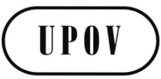 SCAJ/72/7ORIGINAL:  InglésFECHA:  16 de septiembre de 2015UNIÓN INTERNACIONAL PARA LA PROTECCIÓN DE LAS OBTENCIONES VEGETALESUNIÓN INTERNACIONAL PARA LA PROTECCIÓN DE LAS OBTENCIONES VEGETALESUNIÓN INTERNACIONAL PARA LA PROTECCIÓN DE LAS OBTENCIONES VEGETALESGinebraGinebraGinebra